De vilda blommornas dag!Gör en blomstervandring i Hågadalen  foto Anna Maria Wremp 2008.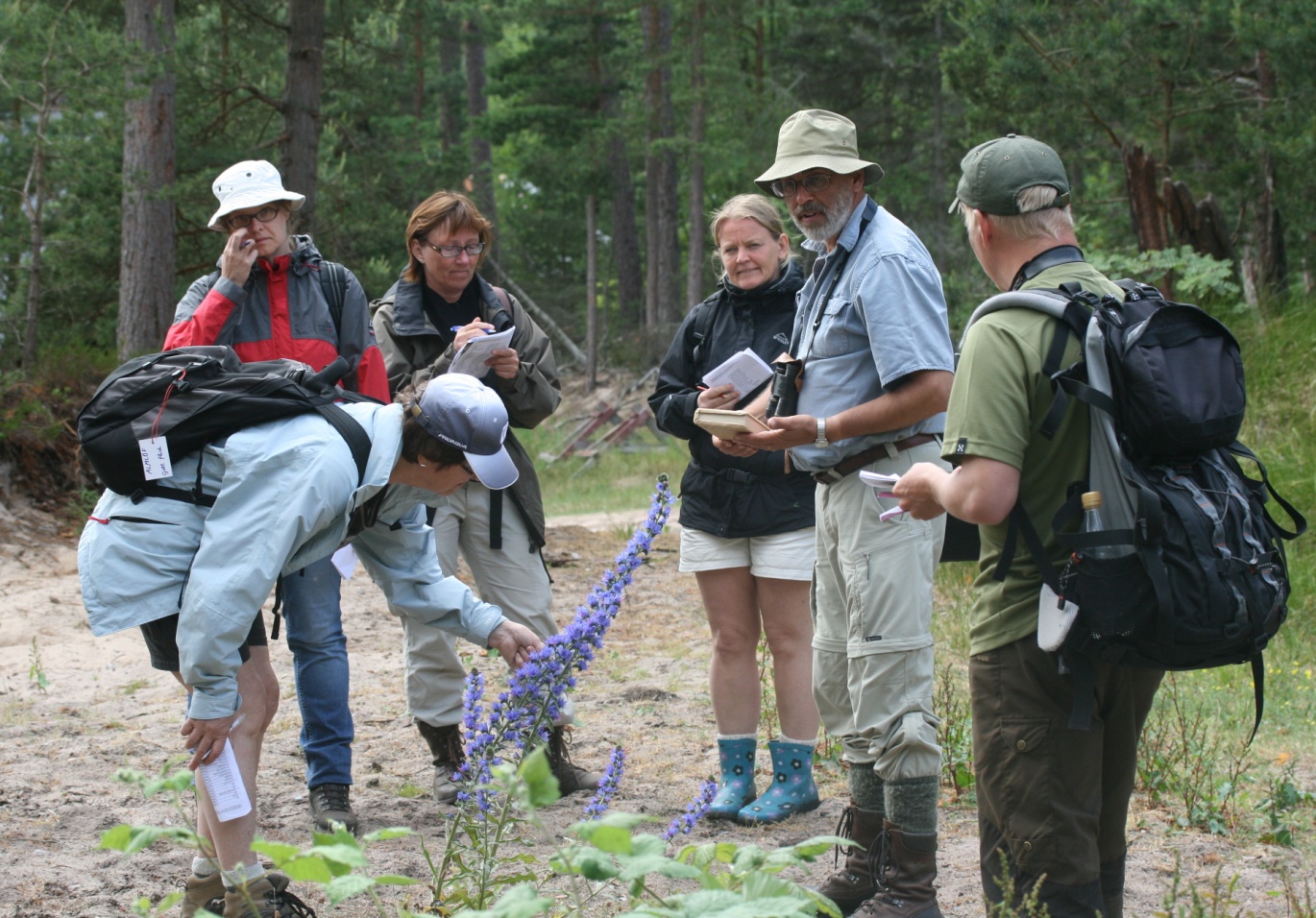 Samling den 19 juni kl 14.00Vi ses vid Orienteringsklubben Linnés klubbgård i hörnet mellan Tallbacksvägen och Malma Bergsväg.Ta gärna med fika,  lupp och flora!     ledare Mattias Iwarsson 076-1133132  Upplands Botaniska Föreninghttp://upplandsbotaniska.se/